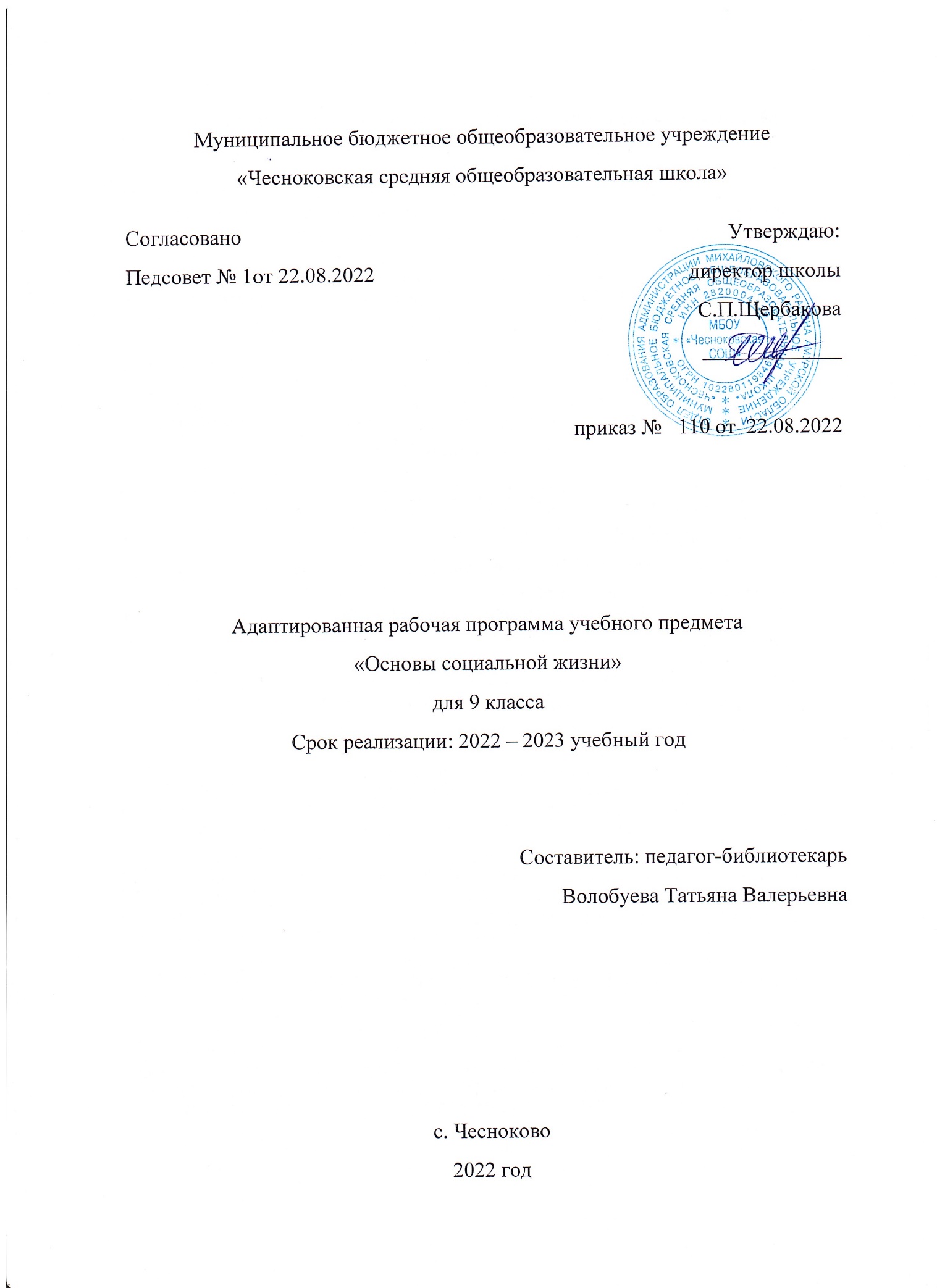 Аннотация к программе по основам социальной жизни дляучащихся 5–9 классов VIII вида     Предмет  ОСЖ  призван дать обучающимся знания и практические навыки принятых в данном обществе норм поведения в своих действиях. На уроках ученикам объясняют и показывают, как надо поступать, как правильно себя вести в той или иной ситуации. К концу обучения все эти знания приводятся в систему, осознаются учащимися как необходимое руководство к действию. Знания, которые дают учителя социально-бытовой ориентировки о правилах и нормах поведения, и практические навыки позволяют формировать сознательное стремление учащегося коррекционной школы овладеть нормами, принятыми в обществе. Личный опыт воспитанников еще очень беден, поэтому умственно отсталый ребенок может нарушать эти нормы лишь в силу незнания того, когда, где и как надо поступать, как применить то, что он уже успел усвоить. Нередко учащиеся усваивают многое по подражанию, наблюдая за поведением взрослых, часто отрицательным. Поэтому большое внимание учителю ОСЖ следует уделять осознанию ребенком своего поведения, своих действий. Это необходимое условие формирования общественно полезных навыков и привычек, нравственных норм поведения, а это в свою очередь является одним из путей формирования нравственно-волевых качеств личности. Но сам этот процесс очень сложный, требующий времени, совместных усилий и учителей, и родителей. Для воспитания навыков и привычек, нужно позаботиться об организации упражнений в тех или иных поступках. Это можно делать на уроках во время сюжетно-ролевых игр, во время экскурсий, поездок. Такие упражнения требуют, чтобы учащийся, зная, что у него получается и что не получается, стремился бы овладеть тем или иным действием, навыком, преодолеть свою скованность, свой комплекс неполноценности или наоборот, свою завышенную самооценку, зазнайство. Большую роль на данном этапе играет такт учителя, знание психологических особенностей каждого ребенка, индивидуальный подход.Для того чтобы упражнения были эффективны, необходимо, чтобы они сопровождались положительной эмоцией у обучающегося. Это может быть одобрение учителя, положительная оценка одноклассников.Успешное освоение программы предполагает наличие у обучающихся навыков, обладая которыми они не превратятся в социальный балласт после выпуска из школы, а смогут выжить, прокормить себя и свою семью и стать полноправным членом общества.Рабочая программа по социально - бытовой ориентировкедля 9 класса на 2022-2023 учебный годУчитель Т.В.ВолобуеваПояснительная записка.Рабочая программа по ОСЖ составлена на основе следующих нормативно-правовых и инструктивно-методических документов:Нормативные документы1 .Закон об образовании РФ (ст.9 п.2).2. Локальные акты МБОУ Чесноковская СОШ.3. Учебный план школы на 2022-2023 учебный год.4. Обязательный минимум содержания образования.Настоящая программа по Основе социальной жизни для 9 класса создана на основе федерального компонента государственного стандарта основного общего образования. Обучение ведётся по типовой программе специальной (коррекционной) школы VIII вида: «Программа специальной (коррекционной) школы VIII вида 5 - 9 кл.». Сборник 1 под редакцией В.В.Воронковой.- М.: Гуман. изд. центр «Владос», 2001.Программа по ОСЖ является компенсаторно-адаптационной. Программа детализирует и раскрывает содержание стандарта, определяет общую стратегию обучения, воспитания и развития учащихся средствами учебного предмета в соответствии с целями изучения ОСЖ, которые определены стандартом.Курс ОСЖ направлен на достижение следующих целей, обеспечивающих реализацию личностно - ориентированного, когнитивно-коммуникативного, деятельностного подходов к обучению ОСЖ.Цель курса основы социальной жизни: подготовка обучающихся с интеллектуальной недостаточностью к самостоятельной жизни и труду в современных экономических условиях, к их включению в мир производственных, деловых человеческих отношений.Задачи предмета ОСЖ: научить обучающихся правилам ведения семейного хозяйства; формировать знания о семейной жизни, необходимые бытовые умения и навыки; корректировать личностное развитие обучающегося и подготавливать его к самостоятельной жизни.Личностные и предметные результаты освоения предмета ОСЖ.Личностные результаты включают индивидуально-личностные качества и социальные (жизненные) компетенции обучающегося, социально значимые ценностные установки.К личностным результатам относятся:1) осознание себя как гражданина России; формирование чувства гордости за свою Родину;2) формирование уважительного отношения к иному мнению, истории и культуре других народов;3) развитие адекватных представлений о собственных возможностях, о насущно необходимом жизнеобеспечении;4) овладение начальными навыками адаптации в динамично изменяющемся и развивающемся мире;5) овладение социально бытовыми умениями, используемыми в повседневной жизни;6) владение навыками коммуникации и принятыми нормами социального взаимодействия;7) способность к осмыслению социального окружения, своего места в нем, принятие соответствующих возрасту ценностей и социальных ролей;8) принятие и освоение социальной роли обучающегося, формирование и развитие социально значимых мотивов учебной деятельности;9) развитие навыков сотрудничества с взрослыми и сверстниками в разных социальных ситуациях;10) формирование эстетических потребностей, ценностей и чувств;11) развитие этических чувств, доброжелательности и эмоционально-нравственной отзывчивости, понимания и сопереживания чувствам других людей;12) формирование установки на безопасный, здоровый образ жизни, наличие мотивации к творческому труду, работе на результат, бережному отношению к материальным и духовным ценностям;13) формирование готовности к самостоятельной жизни.Предметные результаты включают освоенные обучающимися знания и умения, специфичные для каждой предметной области, готовность их применения. Предметные результаты обучающихся с умственной отсталостью (интеллектуальными нарушениями) не являются основным критерием при принятии решения о переводе обучающегося в следующий класс, но рассматриваются как одна из составляющих при оценке итоговых достижений.Программа определяет два уровня овладения предметными результатами: минимальный и достаточный. Достаточный уровень освоения предметных результатов не является обязательным для всех обучающихся.Минимальный уровень является обязательным для большинства обучающихся с умственной отсталостью (интеллектуальными нарушениями).Минимальный уровень:иметь представления о разных группах продуктов питания;знать отдельные виды продуктов питания, относящихся к различным группам; понимать их значение для здорового образа жизни человека;уметь приготовить несложные виды блюд под руководством учителя;иметь представление о санитарно-гигиенических требованиях к процессу приготовление пищи;соблюдение требований техники безопасности при приготовлении пищи;знать отдельные виды одежды и обуви, некоторые правила ухода за ними;уметь соблюдать усвоенные правила в повседневной жизни;знать правила личной гигиены и уметь их выполнять под руководством взрослого;знать названия предприятий бытового обслуживания и их назначение;уметь решать типовые практические задачи под руководством педагога посредством обращения в предприятия бытового обслуживания;знать названия торговых организаций, их виды и назначение;уметь совершать покупки различных видов товара под руководством взрослого;иметь представление о статьях семейного бюджета; коллективный расчет расходов и доходов семейного бюджета;иметь представление о различных видах средств связи;знать и соблюдать некоторые правила поведения в общественных местах (магазинах, транспорте, музеях, медицинских учреждениях);знать названия организаций социальной направленности и их назначение;Достаточный уровень:знать способы хранения и переработки продуктов питания;составлять меню из предложенных продуктов питания;самостоятельно приготовить несложные знакомые блюда;самостоятельно совершать покупки различных видов товара;соблюдать правила личной гигиены по уходу за полостью рта, волосами, кожей рук и т.д.;соблюдать правила поведения в доме и общественных местах; иметь представление о морально-этических нормах поведения;иметь навыки ведения домашнего хозяйства (уборка дома, стирка белья, мытье посуды и т. п.);обращаться в различные медицинские учреждения, вызывать врача на дом, покупать лекарства и т.д.;пользоваться различными средствами связи, в том числе и Интернет-средствами;знать основные статьи семейного бюджета, уметь вести его расчет;составлять различные виды деловых бумаг под руководством учителя с целью обращения в различные организации социального назначения.Настоящая программа рассчитана на учащихся 9 класса.Занятия по данной программе проводятся в форме урока по 40 минут. На курс отведено 34 академических часа или 1 час в неделю.На каждый изучаемый раздел отведено определенное количество часов указанное в тематическом плане. Тематический курс 9 класса состоит из 11 разделов.I Раздел Вводное занятие (1 час) Вводный инструктаж по охране труда учащихся в кабинете ОСЖII Раздел Обувь и одежда (2 часа) Стиль одежды, мода. Обновление одежды. Стирка изделий из тюля и трикотажа. Практическая работаIII Раздел Питание (7 часов) Диетическое питание. Питание детей ясельного возраста. Практическая работа. Составление меню на неделю для ребенка ясельного возраста. Национальное блюдо, (дранки). Приготовление национальных блинов (блины) Практическая работа. Приготовление национального блюда. Практическая работа. Составление меню праздничного стола. Практическая работа. Сервировка праздничного стола.IV Раздел Семья (3 часа) Российская семья. Распределение обязанностей по ведению хозяйства. Бюджет. Практическая работа. Формы организации досуга и отдыха в семьеV Раздел Культура поведения(2 часа) Правила проживания в общежития. Правила хорошего тона в общении с друзьями и взрослымиVI Раздел Транспорт (1час) Назначение авиатранспорта. АэровокзалVII Раздел Жилище (3 часа) Рациональная расстановка мебели в квартире . Интерьер. Практическая работа. Сохранение жилищного фондаVIII Раздел Торговля (2 часа) Значение ярмарок. Виды ярмарокIX Раздел Средства связи (2 часа) Виды связи: и денежных переводов. Экскурсия на почту.X Раздел Медицинская помощь (4 часа) Инфекционные заболевания. Уход за больным. «На приеме у врача «Больной в доме». Практическая работа. Документы, подтверждающие нетрудоспособность: справка и листок нетрудоспособности.XI Раздел Учреждения, организации, предприятия (7 часов) «Моя будущая профессия». Детская биржа труда. Оформление на работу: постоянную и договорную. Знакомство с ТК РФ. Практическая работа. Деловые бумаги: автобиография и расписка. Практическая работа. Экскурсия в учреждения и организации с.Чесноково.В рабочей программе ОСЖ предусмотрены следующие уроки:беседы;практические работы;экскурсии;сюжетно-ролевые игры.Реализация практической части рабочей программы по ОСЖ.Для приобретения практических навыков и повышения уровня знаний на уроках ОСЖ значительное внимание отводится:- практическим работам по разделам «Питание», «Одежда и обувь», Жилище», «Средства связи»;- проведению сюжетно-ролевых игр по разделам «Торговля», «Семья», «Жилище», «Трудоустройство»;- демонстрации видеофильмов, презентаций;- экскурсиям (на сельскохозяйственные объекты, в магазины, на предприятия службы быта, в отделение связи, на транспорт, в различные учреждения).9 классРеализация коррекционной работы по крупным темам предмета основы социальной жизни.Планирование коррекционной работы ОСЖ в 9 классеОписание материально-технического обеспечения образовательной деятельности 1.Программы специальных (коррекционных) общеобразовательных учреждений VIII вида под редакцией Воронковой В. В., автор О.И.Бородина, В.М. Мозговой, 2001г.2.Львова С.А. практический материал к урокам социально – бытовой ориентировки в специальной (коррекционной) общеобразовательной школе – интернат VIII вида. 5 – 9 классы: пособие для учителя/ С.А.Львова.- М.: Гуманитар. Изд.центр ВЛАДОС,2005 -136с.3.Образовательные ресурсы сети Интернет.Календарно – тематический план реализации рабочей программы по ОСЖ.1Вводное занятие1ч2«Культура поведения»4ч3«Семья»6ч4«Одежда и обувь»4ч5«Жилище»7ч6«Медицинская помощь»14ч7«Транспорт»2ч8«Торговля»4ч9«Средства связи»4ч10«Учреждения, организации, предприятия»7ч11«Питание»16ч.ИТОГО:ИТОГО:68№ п/пКрупные темыКол-во часовКоррекционная работа1Вводное занятие1чВводный инструктаж по охране труда учащихся в кабинете ОСЖ2«Культура поведения»4чРазвивать связную и обоснованную речь в процессе составления правил общения с противоположным полом, осуществляя взаимосвязь с жизненным опытом. Корригировать поведенческие навыки. Знать правила проживания в общежития. Правила хорошего тона в общении с друзьями и взрослыми3«Семья»6чСпособствовать развитию социально-бытовой ориентировки, осуществляя связь с жизнью. Развивать осознанное внимание и восприятие при знакомстве семейным бюджетом, распределении обязанностей по ведению хозяйства. Знать понятие Российская семья, формы организации досуга и отдыха в семье4«Одежда и обувь»4чРазвивать переключаемость внимания с одного вида деятельности на другой. Расширять словарный запас и связную речь. Иметь представление о стиле одежды, моде. Знать, как обновить одежду, постирать изделий из тюля и трикотажа. 5«Жилище»7чРазвивать осознанное восприятие при распределении навыков рациональной расстановке мебели в квартире. Активизировать мыслительную деятельность, мелкую моторику при практической отработке полученных знаний. Иметь представление об интерьере, сохранении жилищного фонда6«Медицинская помощь»14чАктивизировать речевую деятельность, развивать связную речь в процессе составления последовательного рассказа, сопровождаемого практическими действиями при оказании первой медицинской помощи. Расширять кругозор, осуществляя взаимосвязь с жизнью. Иметь представление об инфекционных заболеваниях, уходе за больным. Знать документы, подтверждающие нетрудоспособность: справка и листок нетрудоспособности.7«Транспорт»2чРазвивать мыслительную деятельность при формировании представлений о назначение авиатранспорта, опираясь на жизненный опыт обучающихся. Аэровокзал 8«Торговля»4чАктивизировать зрительную память и внимание, логическое мышление при определении назначения и выделения отличий и сходств рынков и магазинов. Развивать аналитико-синтетическую деятельность. Расширять словарный запас, осуществляя взаимосвязь с жизнью. Знать значение ярмарок. Виды ярмарок9«Средства связи»4чРазвивать бытовую направленность восприятия и внимания в процессе практической деятельности. Развивать наблюдательность и способность правильно распределять внимание при ознакомлении с работой почты. Знать виды связи: и денежных переводов. Экскурсия на почту.10«Учреждения, организации, предприятия»7чСпособствовать развитию аналитико-синтетической деятельности при формировании представлений о «Моя будущая профессия». Детская биржа труда. Оформление на работу: постоянную и договорную. Знакомство с ТК РФ. Практическая работа. Деловые бумаги: автобиография и расписка. Практическая работа. Экскурсии в учреждения и организации с.Чесноково.Активизировать осознанное восприятие и логическое мышление.11«Питание»16чАктивизировать мыслительную и речевую деятельность при знакомстве с видами и значением выпечек. Развивать логическое мышление и воображение при составлении меню, учитывая принятые требования. Развивать мелкую моторику рук, зрительное и слуховое восприятие в процессе приготовления блюд. Знать значение диетического питания. Питание детей ясельного возраста. Практическая работа. Иметь представление о составлении меню на неделю для ребенка ясельного возраста, составлении меню праздничного стола. Уметь приготовить национальное блюдо, (дранки), национальных блинов (блины). Уметь сервировать праздничный стол.№ п/пкол-во часовТема урокаДатаВиды проведенияВиды контроля1 четверть1 четверть1 четверть1 четверть1 четверть11 Вводный инструктаж по охране труда учащихся в кабинете ОСЖ01.09урок-беседа234522«Культура поведения» Правила проживания в общежития06.0908.0913.0915.09комбинированныйкомбинированный67891011222«Семья» Российская семья.Распределение обязанностей по ведению хозяйстваБюджет.Практическая работа20.0922.0927.0929.0904.1006.10урок-беседаурок изучения нового материалапрактическая работа1213141522Обувь и одежда. Стиль одежды, мода. Обновление одеждыСтирка изделий из тюля и трикотажа. Практическая работа11.1013.1018.1020.10комбинированный практическая работа16172Жилище. Рациональная расстановка мебели в квартире25.1027.10практическая работа2 четверть2 четверть2 четверть2 четверть2 четверть2 четверть181Жилище. Рациональная расстановка мебели в квартире08.11практическая работа  1920212231Интерьер. Практическая работаСохранение жилищного фонда  10.1115.1117.1122.11практическая работаурок беседа232425262728293031323334353613442Медицинская помощь. Инфекционные заболеванияУход за больным.«На приеме у врача «Больной в доме». Практическая работаДокументы, подтверждающие нетрудоспособность Справка и листок нетрудоспособности24.1129.1101.1206.1208.1213.1215.1220.1222.1227.1229.1217.0119.0124.01комбинированныйкомбинированныйпрактическая работапрактическая работапрактическая работа37382Транспорт. Назначение авиатранспорта. Аэровокзал26.0131.01урок изучения нового материала3 четверть3 четверть3 четверть3 четверть3 четверть3 четверть3839404122Торговля. Значение ярмарокВиды ярмарок02.0207.0209.0214.02комбинированныйкомбинированный4243444522Виды связи: и денежных переводовЭкскурсия на почту16.0221.0228.0202.03комбинированныйэкскурсия 46474849505121111Учреждения, организации, предприятия  «Моя будущая профессия».Детская биржа труда. Оформление на работу: постоянную и договорную. Знакомство с ТК РФ. Практическая работа. Деловые бумаги: автобиография и расписка. Практическая работа. 07.0309.0314.0316.0321.0323.03урок-беседакомбинированныйкомбинированныйпрактическая работапрактическая работа4 четверть4 четверть4 четверть4 четверть4 четверть4 четверть521Экскурсия в учреждения и организации с.Чесноково.04.04экскурсия53545556575859606162636465666768332224Питание. Питание детей ясельного возраста. Практическая работаСоставление меню на неделю для ребёнка ясельного возрастаНациональное блюдо (драники)Приготовление блинов (блины). Приготовление национального блюда (на выбор обучающихся).Практическая работаСоставление меню праздничного столаСервировка праздничного стола06.0408.0411.0413.0415.0418.0420.0425.0427.0402.0504.0511.0516.0518.0523.0525.05практическая работапрактическая работапрактическая работапрактическая работапрактическая работапрактическая работа